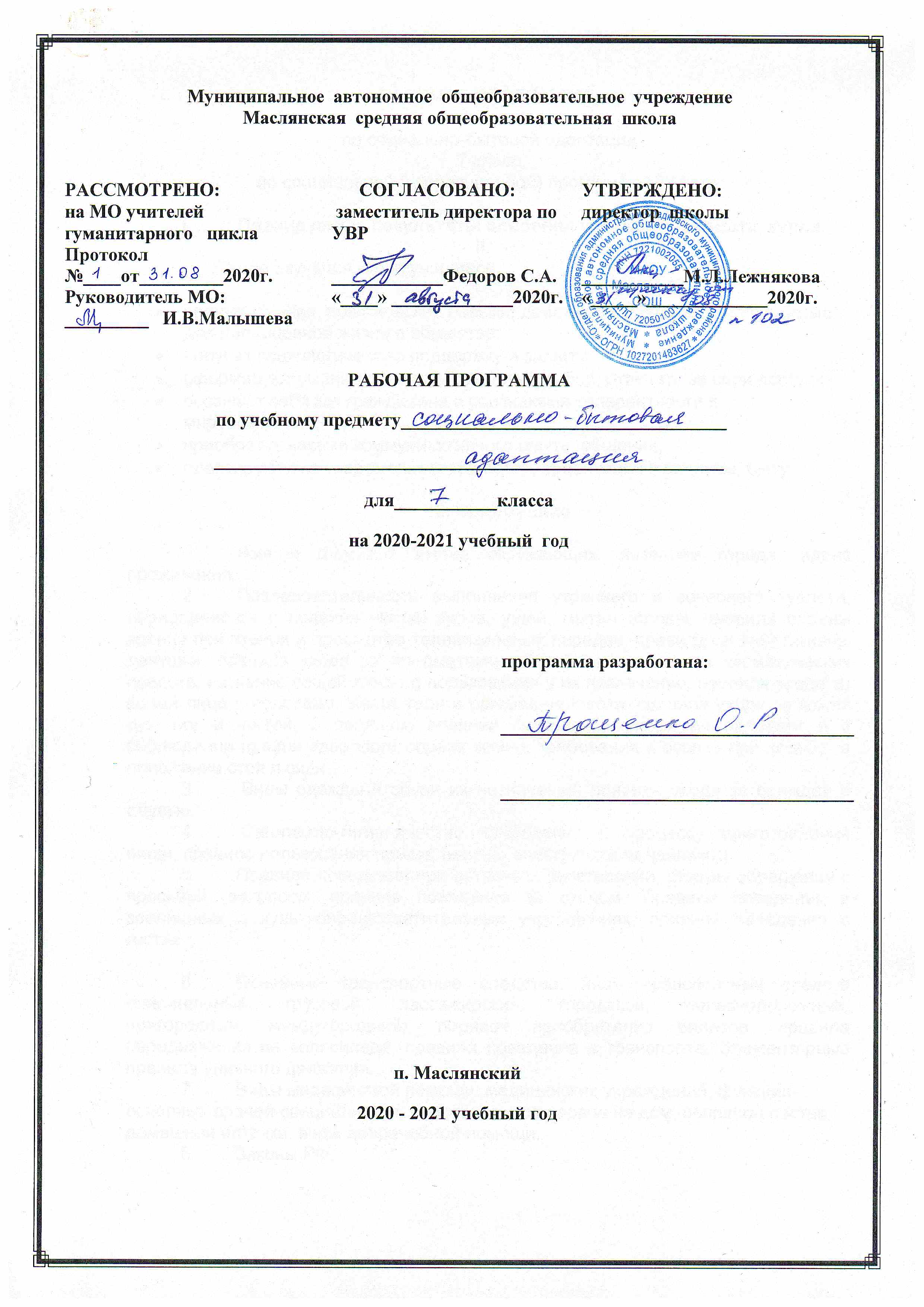 РАБОЧАЯ ПРОГРАММА по социально-бытовой адаптации 7 класс, по специальной (коррекционной) программе VIII видаПланируемые результаты освоения учебного предмета, курса.В ходе изучения курса учащиеся:получат знания, практические навыки, действенные умения, необходимые для полноценной жизни в обществе;получат психологическую поддержку и защиту;сформируют умение делать осознанный выбор, отвечать за свои поступки;осознают себя как гражданина с признаками толерантности в мировоззрении;приобретутнавыки коммуникативного опыта, общения;адаптируются в современном обществе, ориентации в социуме, быту.2. СодержаниеИмя и фамилия имена окружающих, название города, адрес проживания.Последовательность выполнения утреннего и вечернего туалета, периодичность и правила чистки зубов, ушей, мытья головы, правила охраны зрения при чтении и просмотре телевизионных передач, правила личной гигиены девушки, правила ухода за предметами личной гигиены, виды косметических средств, название вещей личного пользования и их назначение, правила ухода за кожей лица и волосами. Части тела и органов человека, правила ухода за кожей рук, ног и ногтей, о пагубном влиянии курения, алкоголя на организм и о соблюдении правил здорового образа жизни, требования к осанке при ходьбе, в положении стоя и сидя.  Виды одежды и обуви их назначения, правила ухода за одеждой и обувью.  Санитарно-гигиенические требования к процессу приготовления пищи, правила пользования ножом, плитой, электрическим чайником. Правила поведения при встрече и расставании, формы обращения с просьбой, вопросом, правила поведения за столом. Правила поведения в зрелищных и культурно-просветительных учреждениях, правила поведения в гостях. Основные транспортные средства, виды транспортных средств (специальный, грузовой, пассажирский, городской, железнодорожный, пригородный, междугородний), порядок приобретения билетов, правила передвижения на велосипеде, правила поведения в транспорте. Элементарные правила уличного движения. Виды медицинской помощи, медицинских учреждений, функции основных врачей-специалистов, способы вызова врача на дом, основной состав домашней аптечки, виды доврачебной помощи. Законы РФ.3. Тематическое планированиеПриложениеКалендарно-тематическое планирование№ТемаКоличество часов1РАЗДЕЛ 1. «Транспорт»  32РАЗДЕЛ «Личная гигиена»33РАЗДЕЛ 3.   «Социальное направление»34РАЗДЕЛ 4.  «Одежда и обувь».25РАЗДЕЛ 5.  «Основы безопасности жизнедеятельности»36РАЗДЕЛ 5. «Ты и закон»27Итоговый урок 1Итого17 №ТемаДатаРАЗДЕЛ 1. «Транспорт»РАЗДЕЛ 1. «Транспорт»РАЗДЕЛ 1. «Транспорт»1   «Правила дорожного движения»2«Правила поведения в транспорте и на улице»3«Формирование умений и навыков ориентироваться в дорожной обстановке»РАЗДЕЛ 2. «Личная гигиена»РАЗДЕЛ 2. «Личная гигиена»РАЗДЕЛ 2. «Личная гигиена»4«Уход за волосами (мытье, прическа)»5«Гигиена сна»6«Гигиена зрения (чтения, просмотра т/в передач, выполнение домашних заданий)РАЗДЕЛ 3.   «Социальное направление»РАЗДЕЛ 3.   «Социальное направление»РАЗДЕЛ 3.   «Социальное направление»7«Что такое семья»8«Состав семьи»9Родственные отношения»РАЗДЕЛ 4.  «Одежда и обувь»РАЗДЕЛ 4.  «Одежда и обувь»РАЗДЕЛ 4.  «Одежда и обувь»10«Повседневный уход за одеждой; предупреждение загрязнения; чистка»11«Виды обуви, размеры; уход за обувью – сушка, чистка, кремы; подготовка сезонной обуви к хранению»РАЗДЕЛ 5.  «Основы безопасности жизнедеятельности»РАЗДЕЛ 5.  «Основы безопасности жизнедеятельности»РАЗДЕЛ 5.  «Основы безопасности жизнедеятельности»12«Домашние опасности- электроприборы»13«Правила пожарной безопасности»14«Благо и вред лекарств, средства бытовой химии»РАЗДЕЛ 5. «Ты и закон»РАЗДЕЛ 5. «Ты и закон»РАЗДЕЛ 5. «Ты и закон»15«Структура органов власти в России»16Чем гордится Россия?»17Итоговый урок